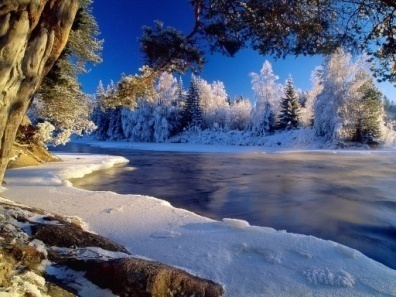 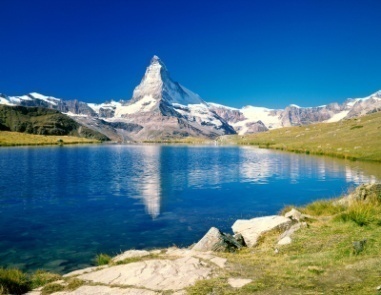 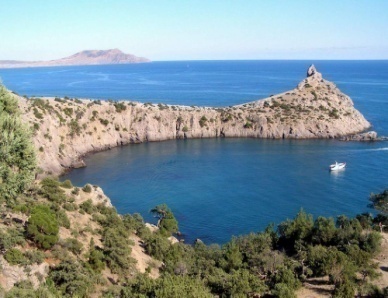 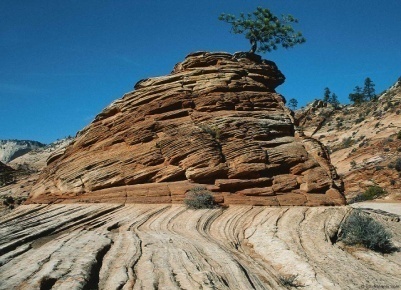           Самые высокие водопады мира.ВодопадМатерик(страна)Высота,мАнхельЮжная Америка(Венесуэла)979ТугелаАфрика(ЮАР)947ЙосемитскийСеверная Америка(США)739КукенанЮжная Америка(Венесуэла)610Мутарази Африка(Зимбабве)762КауаиГавайи(США)600Илья МуромецЕвразия (Россия)141ВикторияАфрика(Зимбабве и Замбия)128ИгуасуЮжная Америка(Бразилия и Аргентина)82КонЕвразия(Лаос и Камбоджа)21